Сборник заданий и игр для детей младшей группыМДОУ   №104 г. Ярославль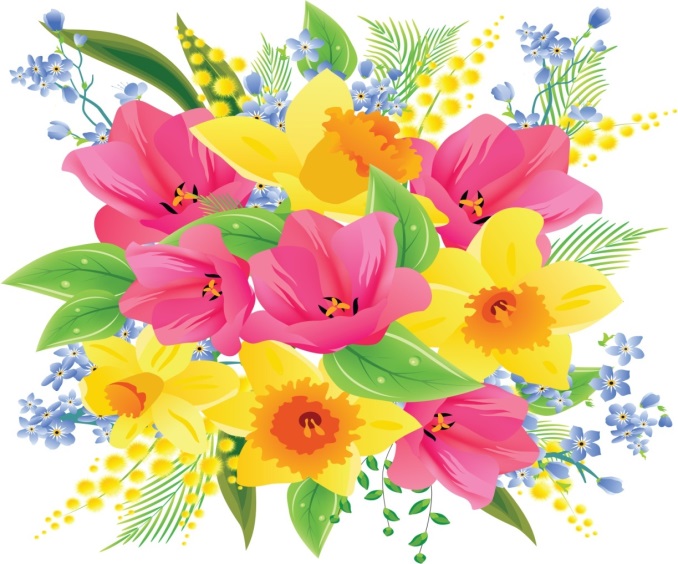 Воспитатели:Завиская Светлана АлександровнаЕгорова Виктория СергеевнаПальчиковая игра1.«Мы с игрушками играем»Мы с игрушками играем, Хлопаем в ладошиМы игрушки называли:Неваляшка, машина, гномик, загибаем пальчикиПирамидка, кубик, домик.2.  «Засолка капусты»3. Игра «Давайте познакомимся».Этот пальчик – дедушка,Этот пальчик – бабушка,Этот пальчик – папочка,Этот пальчик – мамочка,Этот пальчик – я,Вот и вся моя семья.Дети вместе с родителями, проговаривая текст, поочередно дотрагиваются пальцами левой руки до пальца правой (показывают его), начиная с большого (дедушка), и кончая мизинцем (я). На последние слова разжимают и зажимают ладони в кулак (вот и вся моя семья).Дидактическая игра 1.«Один – много»( карандаш – карандаши, стул- стулья)2.«Скажи ласково» ( карандаш – карандашик, стул- стульчик)3. «Подскажи словечко»На голову надевают… шапку, шляпу. берет На шею надевают … На ноги надевают …На руки надевают … 4. Дидактическая  игра  «Будь  внимателен»    Цели. Развитие слухового восприятия. Воспитание внимания к неречевым звукам. Различение громких и тихих звуков.    Оборудование. Стеклянный стакан, фарфоровая  чашка, металлическая кружка, деревянная палочка, маленькая ширма.    Описание. Взрослый  демонстрирует детям посуду, предлагает показать и назвать ее, потом стучит по каждому предмету деревянной палочкой и предлагает ребенку  послушать, что как звучит.  Затем малыш сам стучит палочкой по посуде. После этого взрослый просит  ребенка  отвернуться и по очереди стучит по каждому предмету. Ребенок  угадывает и называет, что звучит. Взрослый  усложняет задание, объясняя, что будет стучать то громко, то тихо. Теперь ребенок  говорит, что звучит и как звучит.Упражнение   «Игра  с  язычком»           Кто  же  так  стучит:  тук,  тук?          Язычок – наш  верный  друг.          Мы  тихонечко  приседаем,          Язычками  поиграем.          Той,  той,  той!Дети  выполняют  артикуляцию  звука  [Т]:  стучат  кончиком  языка  за  верхними  зубами.  Прочитайте Почитайте малышу русские народные потешки, поиграйте с ним в игру  «Водичка,  водичка»,  «Ладушки». Когда рассказываете потешку, показывайте на ребенке те части тела, о которых идет речь. Это поможет формированию словарного запаса по теме.Ладушки, ладушки, где были?–У бабушки.-Что ели?-Кашку.-Что пили?-Простоквашку.-Кыш, кыш, полетели, на головку сели. русскую народную потешку «Семья»:Как у нас семья большая, да веселая.Два у лавки стоят, два учиться хотят,Два Степана у сметаны объедаются.Две Дашки у кашки питаются.Две Ульки в люльке качаются.Заучивание стихов Вот сапожки для Егорки,Можно в них кататься с горки.Вот кроссовки для Андрея,Чтобы бегать побыстрее.Туфли новые для Вали,Их ещё не надевали.Для Аришки – босоножки,Чтобы бегать по дороржке.Выразительно прочитайте ребенку потешку, четко произнося слова. Предложите ему запомнить, какие названия посуды в нем упоминаются. Для того чтобы малышу легче было запомнить названия посуды, выделяйте их голосом.Маша каши наварила, Маша кашей всех кормила.                               Положила Маша кашку кошке – в чашку,                               Жучке – в плошку, петуху – в большую ложку,                               В миску курицам, цыплятам и в корытце поросятам.                               Всю посуду заняла, все до крошки отдала.Петушок, петушок, золотой гребешок,Масляна головушка, шелкова бородушка.Что ты рано встаешь, голосисто  поешь,Деткам  спать не даешь?Прочитать ребёнку сказку «Курочка Ряба» (адаптированный текст).   Жили-были дед и баба. Была у них курочка Ряба. Снесла курочка яичко, не простое, а золотое. Дед бил-бил, не разбил. Баба била-била, не разбила. Мышка бежала, хвостиком махнула, яичко упало и разбилось. Дед плачет, баба плачет, а курочка кудахчет: «Не плачь дед. Не плачь баба. Я снесу вам яичко, не золотое, а простое.» Задайте ребёнку вопросыВзрослый.  Кто снес яичко?Ребенок. Курочка.Взрослый. Какое было яичко?Ребенок. Золотое.Взрослый. Кто разбил яичко?Ребенок. Мышка.РекомендацииКаждый день, помогая ребенку умываться и причесываться, называйте ему туалетные принадлежности: мыло, зубную щетку, зубную пасту, полотенце, расческу. Поощряйте любое проявление самостоятельности малыша, даже если он еще не очень хорошо себя обслуживает. Активизируйте речь ребенка. Вы можете сделать вид, что забыли названия некоторых туалетных принадлежностей. Попросите ребенка напомнить, как они называются. Удивитесь, что малыш хорошо все помнит, похвалите его.Каждый раз, помогая ребенку одеваться и раздеваться, называйте ему предметы одежды, комментируйте свои действия: «Наденем рубашку. Застегнем брюки. Завяжем шапочку». И т.п. Поощряйте ребенка, если он пытается называть предметы одежды и пояснять действия.Предложите ребёнку послушать и повторить вместе с вами маленькие стишки. Если вы будете делать это ежедневно, то через два дня малыш сможет рассказать их самостоятельно. Заучивание стихов способствует активизации словаря по теме, развитию памяти.Рассмотрите вместе с ребенком мебель, которая есть у вас дома. Поупражняйте ребенка в назывании мебели. Показывайте и называйте ее: «Это стол. Это шкаф. Это кровать». Похвалите малыша, если он будет называть предметы мебели за вами. Побеседуйте о назначении мебели. Объясните ребенку: «На стуле сидят. На кровати спят. В шкафу хранят одежду».Рассмотрите с малышом детский стульчик, его части, четко произнося их название: «Это сиденье. Это ножка. Это спинка. Давай посчитаем ножки. Раз, два, три, четыре». Поупражняйте ребенка в назывании частей стула: «Покажи где спинка. Покажи где сиденье, покажи, где ножки. Сколько ножек сосчитай. Что это (сиденье) что это? (спинка) что это? (ножки)». Похвалите малыша за ответы.ИгрыИгра «Сортировщик».Детям предлагается рассортировать фасоль по цвету – переложить из тарелки, где фасоль смешана, в цветные стаканчики, отделив белую фасоль от цветной. Родители активно помогают детям.Игра «Пропавший малыш».У меня пропали руки. (Руки за спиной)
Где вы, рученьки мои?
Раз, два, три, четыре, пять –
Покажитесь мне опять. (Показывают руки)У меня пропали уши.. (Уши закрывают ладонями)
Где вы, ушеньки мои?
Раз, два, три, четыре, пять –
Покажитесь мне опять. (Показывают уши)У меня пропали глазки. (Глаза закрывают ладонями)
Где вы, глазоньки мои?
Раз, два, три, четыре, пять –
Покажитесь мне опять! (Убирают ладошки от глаз).Игра «Вылови игрушку»Детям предлагается выловить сачком (ложкой) игрушки из тазика с водой, назвать этот предмет и его свойства.Игра « Покажи»Убедитесь, названия, каких игрушек знает малыш. Расставьте перед  ним знакомые игрушки и называйте их. Похвалите ребенка, если он тоже будет называть игрушки. Предложите ему задание – пусть он покажет игрушку, которую вы назовете:– Где мишка? Покажи. Где машинка? Покажи. И т.п.Подвижная игра Сначала выразительно прочитайте текст, потом проговорите его, сопровождая движениями, затем предложите ребенку делать упражнение вместе с вами. Делайте упражнение весело, позвольте ребёнку немного пошалить.                                                   ГНОМ.МЯЧ.УМЫВАЛОЧКАПокажите ребенку игрушки:(Какие есть дома ) Пример: дудочку, паровозик, машинку, цыпленка, мишку, молоточек, корову, лошадку, куклу. Предложите ему изобразить, какие звуки производят эти игрушки. Это упражнение позволит уточнить артикуляцию гласных и наиболее легких согласных звуков, будет способствовать формированию правильного произношения.М и ш к а. О! О! О! ;  К у к л а. А! А! А! ; Л о ш а д к а . И! И! И! ; Ц ы п л е н о к . ПИ! ПИ! ; М а ш и н а . БИ! БИ!  ; П а р о в о з и  к . ТУ! ТУ! ;   д у д о ч к а . ДУ! ДУ! ; М о л о т о ч е к . ТУК! ТУК!«Семья»    1. Убедитесь, умеет ли малыш называть всех членов семьи, правильно ли он произносит слова МАМА, ПАПА, ДЕДА, БАБА, ТЕТЯ, ДЯДЯ. Произнесите эти слова, покажите ребенку всех членов семьи на фотографии. Предложите ему узнать на фотографии близких людей. Показывая фото, спросите его:-Где мама? Покажи.- Где папа? Покажи.    И т.п«Части тела и лица».Убедитесь в том, знает ли ребенок названия частей лица и тела и может ли он показать на кукле и на себе, где находятся голова, живот, спина, руки, ноги, уши, нос, рот, глаза. Для этого предложите ребенку задания: называйте часть тела и просите, чтобы он показал ее.– Где у куклы голова? Покажи. Где у тебя голова? Покажи. Где у куклы живот? Покажи. Где у тебя живот? Покажи. Где у куклы спина? Покажи.  Где у тебя спина? Покажи. И т.п.словесная командаПредложите ребёнку выполнить задания по словесной команде: потопай ножками, подними ручки, закрой глазки, погладь животик, потрогай носик, открой ротик, возьми себя за ушки. (Для усложнения можно повторять команды в быстром темпе). 10.   Выполняйте игру перед зеркалом.11. Поиграйте в игру «Чего не стало?». Для этого поставьте в ряд три пары обуви: тапки, туфли, ботинки, покажите и назовите их. Затем предложите ребёнку сделать то же самое. После этого попросите  его отвернуться и спрячьте одну пару обуви. Когда  ребёнок повернётся, задайте ему вопросы; пусть он ответит, угадав, что вы спрятали.12. «Часы»Цель: Развивать речевое внимание детей.Ход: Послушайте, как тикают часы: «Тик-так, тик-так», как бьют часы: «Бом-бом…». Чтобы они ходили, нужно их завести: «три-трак…»! .- Давайте заведем большие часы (дети повторяют соответствующее звукосочетание 3 раза); идут наши часы и сначала тикают, потом бьют (звукосочетания повторяются детьми 5-6 раз).- Теперь заведем маленькие часы, часы идут и тихо поют, часы очень тихо бьют (дети каждый раз голосом имитируют ход и звон часов) .13. «Медвежата мед едят»Цель: Развивать артикуляционный аппарат детей.Ход: Взрослый говорит детям, что они будут медвежатами, а медвежата очень любят мед. Предлагает поднести ладонь поближе ко рту (пальцами т себя) и «слизывать» мед – дети высовывают язык и, не дотрагиваясь до ладошки, имитируют, что едят мед. Затем, поднимая кончик языка, убирают его. (Обязательный показ всех действий взрослого.)Игра повторяется 3-4 раза.Потом взрослыйговорит: «Медвежата наелись. Они облизывают верхнюю губу (показ, нижнюю губу (показ). Гладят животики, говоря: «У-у-у» (2-3 раза) .«ЧЕЙ ГОЛОС?»Цель: Образовывать глаголы от звукоподражательных слов.Материалы: Игрушки: кошка, собачка, курочка, петушок, автомобиль.В гости к детям приезжают на автомобиле игрушки. Взрослый показывает их (по одной), а дети называют.—   Кукареку! Кто это? (Петушок.) Как кукарекает петушок? (Кукареку.)—   Куд-куда, куд-куда! Кто это? (Курочка.) Как кудахчет курочка?—   Гав,  гав,  гав!   Кто  это?   (Собачка.)   Как лает собачка?—   Мяу, мяу! Кто это?  (Кошка.)  Как мяукает кошка?—   Гав, гав, гав! Чей это голос? (Собачки.) Что она делает? (Лает.)—  Мяу,  мяу! Чей  это голос?   (Кошки.)   Что  кошка  делает? (Мяукает.)—   Куд-куда, куд-куда! Чей это голос? (Курочки.) Что делает курочка?  (Кудахчет.)—   Кукареку! Кто это? (Петушок.) Что делает петушок? (Кукарекает.)Мы капусту рубим, рубим.Мы морковку трём, трём.Мы капусту солим, солим.Мы капусту мнём, мнём.Удары рёбрами ладоней.Тереть ладонями друг о друга.Имитация соления щепоткой.Сжимаем и разжимаем кулачки.Дождик, дождик за окном.                     Под дождем остался гном.              Поскорей кончайся, дождик.                    Мы гулять идти не можем.Четыре ритмичных прыжка на обеих ногах, держа руки на поясе.    Присесть.                                                                                                                               Посмотреть вверх. Поднять руки.                                                                Пойти по кругу взявшись за руки.Это мяч, круглый мяч.                                                                        Красный мяч, гладкий мяч.                                                                             Любит мячик прыгать вскачь.                                                                                                      Вот так мяч, круглый мяч.Нарисовать руками большой круг.                                                                 Два раза нарисовать полукруг.                                                                                                                 Четыре ритмичных прыжка на двух ногах, руки на поясе,                                   Опять нарисовать руками большой круг.Мы намыливаем ручки,                                           Раз, два, три. Раз, два, три.                                         А над ручками, как тучки                                          Пузыри, пузыри.Круговым движением потереть  одну ладошку о другую.                                                                                         Два раза выполнить по три ритмичных хлопка.                                                               «Выбросить» руки вверх.                                                                                                                      Четыре ритмичных прыжка на обеих ногах, держа руки на поясе.Это щётка для АндрейкиЧисти зубки поскорей-ка.Раз, два, три. Раз, два, три.Вот так зубки! Посмотри!Указательным пальчиком правой руки гладим правую и левую щёчку.Четыре движения горизонтально расположенным указательным пальцем правой руки.Движения указательным пальцем сверху вниз.Упражнение «Улыбка». Улыбнуться своему отражению в зеркале так, чтобы видно было все зубки.